Уважаемые студенты!Письменно выполняем задания, готовим блюдо из  полуфабриката  птицы.1 задание: Ответить писменно на вопросы…Что такое экстрактивные вещества и как это понятие связано с мясом?Почему дичь непригодна для варки?Назовите дичь, которая может поступать на предприятия общественного питания?С какой целью птицу подвергают опаливанию?В каком виде поступает дичь на предприятия общественного питания?          2 задание: Используя  интернет – ресурсы законспектируйте, пожалуйста, тему: «Механическая кулинарная обработка сельскохозяйственной птицы и дичи».        3 задание: Законспектируйте  таблицу по полуфабрикатам из птицы. (таблица ниже).      4 задание: Ознакомтесь с полуфабрикатами из птицы (таблица ниже)  и приготовьте из крылышек птицы любое блюдо (интернет в помощь). Фото с блюдом мне высылаем.Домашнее задание  отправляйте, пожалуйста, ежедневно Вконтакте или на мою электронную почту: olga_zhigalova.13@mail.ru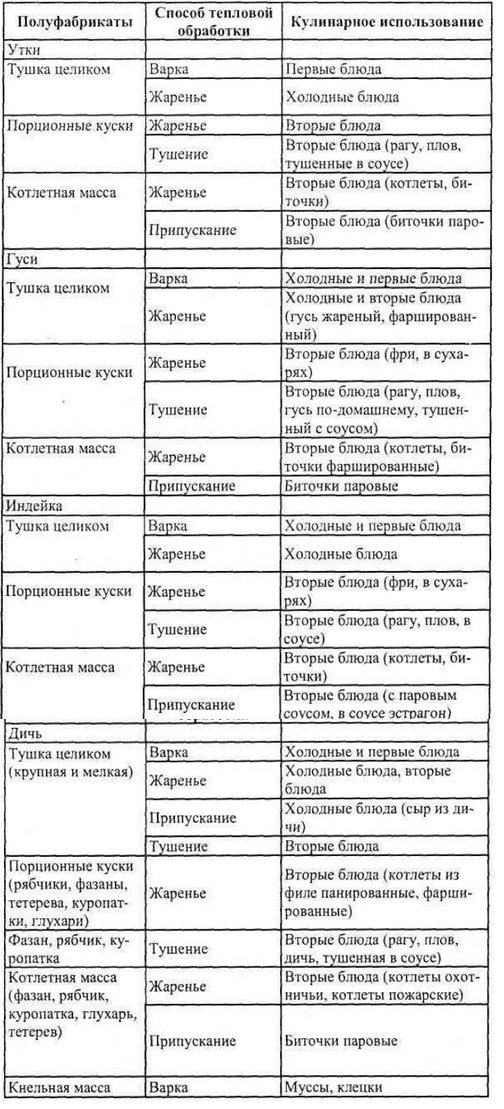 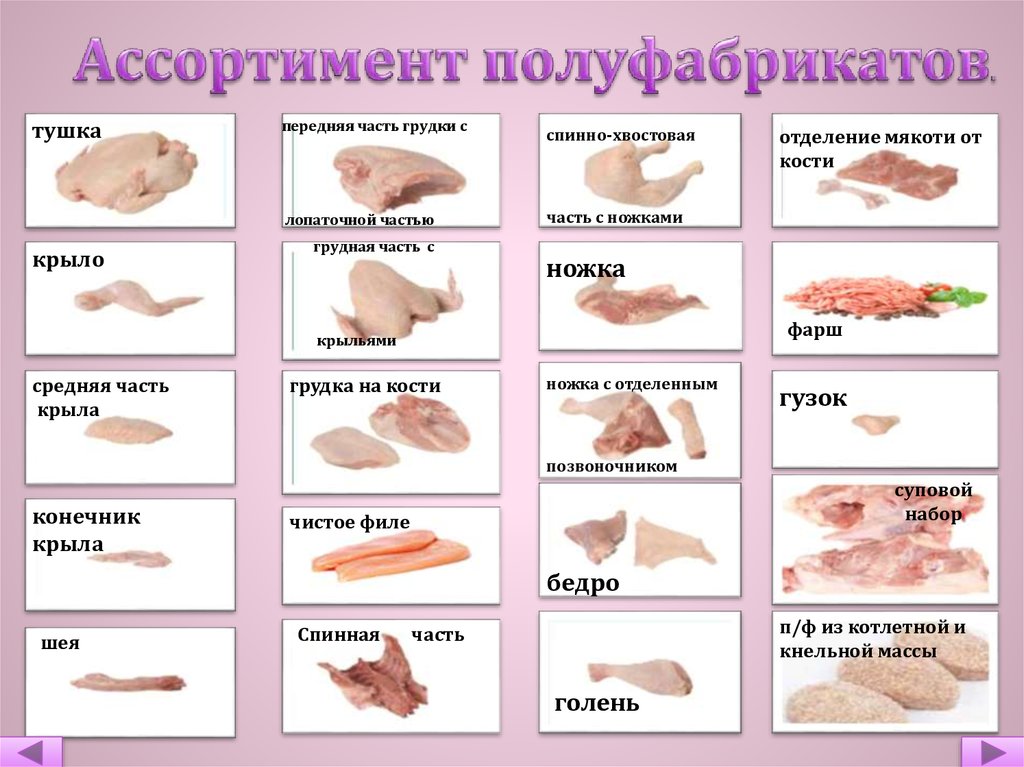 